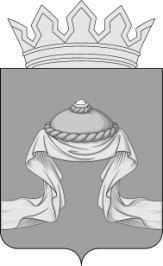 Администрация Назаровского районаКрасноярского краяРАСПОРЯЖЕНИЕ«30» 04 2020                                    г. Назарово                                       № 129-рВ соответствии с постановлением Правительства РФ от 30.06.2010      № 489 «Об утверждении Правил подготовки органами государственного контроля (надзора) и органами муниципального контроля ежегодных планов проведения плановых проверок юридических лиц и индивидуальных предпринимателей», постановлением Правительства РФ от 03.04.2020 № 438 «Об особенностях осуществления в 2020 году государственного контроля (надзора), муниципального контроля и о внесении изменения в пункт 7 Правил подготовки органами государственного контроля (надзора) и органами муниципального контроля ежегодных планов проведения плановых проверок юридических лиц и индивидуальных предпринимателей», в связи с особенностями организации и осуществления государственного контроля (надзора) в 2020 году, руководствуясь Уставом муниципального образования Назаровский район Красноярского края:1. Внести в распоряжение администрации Назаровского района           от 11.10.2019 № 381-р следующие изменения:1.1. Исключить из Плана проведения плановых проверок юридических лиц и индивидуальных предпринимателей на 2020 год проверки следующих юридических лиц: общество с ограниченной ответственностью «ЛТЕКС», акционерное общество «Агрохолдинг «Сибиряк».2. Отделу организационной работы и документационного обеспечения администрации Назаровского района (Любавина) разместить распоряжение на официальном сайте муниципального образования Назаровский район Красноярского края в информационно-телекоммуникационной сети «Интернет».3. Контроль за выполнением распоряжения возложить на заместителя главы района по сельскому хозяйству и земельным отношениям (Недик).4. Распоряжение вступает в силу со дня подписания.Глава района							 	   Г.В. Ампилогова